Об утверждении Порядка оформления и содержания заданий на проведение мероприятий по контролю без взаимодействия с юридическими лицами, индивидуальными предпринимателями и порядка оформления результатов мероприятий по контролю без взаимодействия с юридическими лицами, индивидуальными предпринимателями, в том числе результатов плановых (рейдовых) осмотров, обследований, исследований, измерений, наблюдений, проведенных уполномоченными должностными лицами администрации Прикубанского сельского поселения Новокубанского районаВо исполнение части 4 статьи 8.3 Федерального закона от 26 декабря 2008 года № 294-ФЗ «О защите прав юридических лиц и индивидуальных предпринимателей при осуществлении государственного контроля (надзора) и муниципального контроля» п о с т а н о в л я ю:1. Утвердить:1) порядок оформления и содержания заданий на проведение уполномоченными должностными лицами администрации Прикубанского сельского поселения Новокубанского района мероприятий по контролю без взаимодействия с юридическими лицами, индивидуальными предпринимателями согласно приложению № 1 к настоящему постановлению;2) порядок оформления результатов проведенных уполномоченными должностными лицами администрации Прикубанского сельского поселения Новокубанского района мероприятий по контролю без взаимодействия с юридическими лицами, индивидуальными предпринимателями, в том числе результатов плановых (рейдовых) осмотров, обследований, исследований, измерений, наблюдений, проведенных уполномоченными должностными лицами администрации Прикубанского сельского поселения Новокубанского района согласно приложению № 2 к настоящему постановлению.2. Ведущему специалисту администрации Прикубанского сельского поселения Новокубанского района Шелепаевой А.М. разместить настоящее постановление на официальном сайте администрации Прикубанского сельского поселения Новокубанского  района в сети «Интернет»  prikubanskoe.ru3. Контроль за исполнением настоящего постановления оставляю за собой.4. Постановление вступает в силу со дня его обнародования.Глава Прикубанского сельского поселения			В.С.МирошниковНовокубанского районаПРИЛОЖЕНИЕ № 1УТВЕРЖДЕНпостановлением администрацииПрикубанского сельского поселения Новокубанского районаот ______________ г. № _____Порядокоформления и содержания заданий на проведение уполномоченными должностными лицами администрации Прикубанского сельского поселения Новокубанского района мероприятий по контролю без взаимодействия с юридическими лицами, индивидуальными предпринимателями1. Настоящий порядок оформления и содержания заданий на проведение уполномоченными должностными лицами администрации Прикубанского сельского поселения Новокубанского района мероприятий по контролю без взаимодействия с юридическими лицами, индивидуальными предпринимателями разработан в соответствии с частью 4 статьи 8.3 Федерального закона от 26 декабря 2008 года № 294-ФЗ «О защите прав юридических лиц и индивидуальных предпринимателей при осуществлении государственного контроля (надзора) и муниципального контроля».2. Задание на проведение мероприятий по контролю без взаимодействия с юридическими лицами, индивидуальными предпринимателями при осуществлении уполномоченными должностными лицами администрации Прикубанского сельского поселения Новокубанского района муниципального контроля (далее - задание) оформляется в соответствии с приложением к настоящему порядку и содержит следующие сведения:1) наименование мероприятия (мероприятий) по контролю без взаимодействия с юридическими лицами, индивидуальными предпринимателями;2) номер регистрации в книге учета заданий;3) основание проведения мероприятий по контролю без взаимодействия с юридическими лицами, индивидуальными предпринимателями;4) должностные лица администрации Прикубанского сельского поселения Новокубанского района, уполномоченные на проведение мероприятий по контролю без взаимодействия с юридическими лицами, индивидуальными предпринимателями;5) фамилии, имена, отчества (при наличии) привлекаемых к проведению мероприятий по контролю без взаимодействия с юридическими лицами, индивидуальными предпринимателями экспертов, экспертных организаций с указанием их должности и наименования организации;6) объекты мероприятий по контролю без взаимодействия с юридическими лицами, индивидуальными предпринимателями;7) предмет мероприятий по контролю без взаимодействия с юридическими лицами, индивидуальными предпринимателями;8) сроки проведения мероприятий по контролю без взаимодействия с юридическими лицами, индивидуальными предпринимателями.3. Задание оформляется в следующем порядке:в наименовании задания указывается один или несколько видов мероприятий по контролю без взаимодействия с юридическими лицами, индивидуальными предпринимателями:1) плановые (рейдовые) осмотры (обследования) территорий, акваторий, транспортных средств в соответствии со статьей 13.2 Федерального закона от 26 декабря 2008 года № 294-ФЗ «О защите прав юридических лиц и индивидуальных предпринимателей при осуществлении государственного контроля (надзора) и муниципального контроля»;2) административные обследования объектов земельных отношений;3) наблюдение за соблюдением обязательных требований при размещении информации в сети «Интернет» и средствах массовой информации;4) наблюдение за соблюдением обязательных требований посредством анализа информации о деятельности либо действиях юридического лица и индивидуального предпринимателя, обязанность по представлению которой (в том числе посредством использования федеральных государственных информационных систем) возложена на такие лица в соответствии с федеральным законом;5) другие виды и формы мероприятий по контролю, установленные федеральными законами: от 08.11.2007 № 257-ФЗ «Об автомобильных дорогах и о дорожной деятельности в Российской Федерации и о внесении изменений в отдельные законодательные акты Российской Федерации», от 28.12.2009 № 381-ФЗ «Об основах государственного регулирования торговой деятельности в Российской Федерации», Федеральный закон от 22.11.1995 № 171-ФЗ «О государственном регулировании производства и оборота этилового спирта, алкогольной и спиртосодержащей продукции и об ограничении потребления (распития) алкогольной продукции», Закон РФ от 21.02.1992 № 2395-1 «О недрах» и др.в графе "Номер регистрации в книге учета заданий" указывается очередной порядковый номер, присваиваемый заданию в книге регистрации после его утверждения главой администрации Прикубанского сельского поселения Новокубанского района;в пункте 1 "Основание проведения мероприятий по контролю без взаимодействия с юридическими лицами, индивидуальными предпринимателями" указываются сведения об основании, послужившим для принятия решения о проведении мероприятий без взаимодействия с юридическими лицами, индивидуальными предпринимателями, в том числе обращения и заявления граждан, индивидуальных предпринимателей, юридических лиц, информации от органов государственной власти, органов местного самоуправления, из средств массовой информации; наступление периода осуществления действий (бездействий), характеризующегося повышением риска нарушения обязательных требований; истечение установленного законодательством срока для исполнения юридическими лицами, индивидуальными предпринимателями обязательных требований и другие основания;в пункте 2 "Должностные лица администрации, уполномоченные на проведение мероприятий по контролю без взаимодействия с юридическими лицами, индивидуальными предпринимателями" указываются должностные лица администрации, на которых возложены функции по осуществлению муниципального контроля, уполномоченные на проведение;в пункте 3 "Фамилии, имена, отчества (при наличии) привлекаемых к проведению мероприятий по контролю без взаимодействия с юридическими лицами, индивидуальными предпринимателями экспертов, экспертных организаций с указанием их должности и наименования организации" указываются фамилии, имена, отчества (при наличии) привлекаемых к проведению мероприятий по контролю без взаимодействия экспертов, экспертных организаций с указанием их должности и организации;в пункте 4 "Объекты мероприятий по контролю без взаимодействия с юридическими лицами, индивидуальными предпринимателями" указываются конкретные объекты, в том числе особо охраняемые природные территории, земельные участки, водные объекты, их береговые полосы, водоохранные зоны, прибрежные защитные полосы, транспортные средства, участки дороги, общедоступные помещения; информация в сети "Интернет"; информация, имеющаяся в распоряжении администрации, а также предоставленная юридическим лицом или индивидуальным предпринимателем и др.в пункте 5 "Предметом мероприятий по контролю без взаимодействия с юридическими лицами, индивидуальными предпринимателями" указываются обязательные требования, на соблюдение которых направлено проведение мероприятий по контролю без взаимодействия с юридическими лицами, индивидуальными предпринимателями;в пункте 6 "Сроки проведения мероприятий по контролю без взаимодействия с юридическими лицами, индивидуальными предпринимателями" указывается дата начала и окончания проведения мероприятий по контролю без взаимодействия с юридическими лицами, индивидуальными предпринимателями;в пункте 7 "Срок оформления результатов мероприятий по контролю без взаимодействия с юридическими лицами, индивидуальными предпринимателями" указывается срок, в который уполномоченное должностное лицо администрации Прикубанского сельского поселения Новокубанского района обязано оформить результаты мероприятий по контролю без взаимодействия с юридическими лицами, индивидуальными предпринимателями.4. Задание подписывается главой администрации Прикубанского сельского поселения Новокубанского района.5. Задание после его утверждения регистрируется в книге учета заданий.6. Заверенные в установленном порядке копии задания вручаются указанным в пункте 2 задания должностным лицам администрации Прикубанского сельского поселения Новокубанского района, уполномоченным на проведение мероприятий по контролю без взаимодействия с юридическими лицами, индивидуальными предпринимателями.Глава Прикубанского сельского					В.С.МирошниковНовокубанского районаПриложение к Порядкуоформления и содержания заданийна проведение уполномоченными должностными лицами администрации Прикубанского сельского поселения Новокубанского района мероприятий по контролю без взаимодействия с юридическими лицами, индивидуальными предпринимателямиУТВЕРЖДАЮ:Глава Прикубанского сельского поселения Новокубанского районаВ.С.Мирошников_________________«_____»____________годаЗаданиеНа ПроведениеОснование проведения мероприятий по контролю без взаимодействия сюридическими лицами, индивидуальными предпринимателями:__________________________________________________________________.2. Должностные лица администрации, уполномоченные на проведение мероприятий по контролю без взаимодействия с юридическими лицами, индивидуальными предпринимателями:__________________________________________________________________.3. Фамилии, имена, отчества (при наличии) привлекаемых к проведению мероприятий по контролю без взаимодействия с юридическими лицами, индивидуальными предпринимателями экспертов, экспертных организаций с указанием их должности и наименования организации:__________________________________________________________________.4. Объекты мероприятий по контролю без взаимодействия с юридическими лицами, индивидуальными предпринимателями:__________________________________________________________________.5. Предметом мероприятий по контролю без взаимодействия с юридическими лицами, индивидуальными предпринимателями является:_________________________________________________________________.6. Сроки проведения мероприятий по контролю без взаимодействия с юридическими лицами, индивидуальными предпринимателями:с "___" ___________________по "___" __________________.7. Срок оформления результатов мероприятий по контролю без взаимодействия с юридическими лицами, индивидуальными предпринимателями:__________________________________________________________________.Глава Прикубанского сельского поселения			В.С.МирошниковНовокубанского районаПриложение № 2УТВЕРЖДЕНпостановлением администрацииПрикубанского сельского поселенияНовокубанского районаот ________________ г. №_____Порядокоформления результатов мероприятий по контролю без взаимодействия с юридическими лицами, индивидуальными предпринимателями, в том числе результатов плановых (рейдовых) осмотров, обследований, исследований, измерений, наблюдений, проведенных уполномоченными должностными лицами администрации Прикубанского сельского поселения Новокубанского района1. Результаты мероприятий по контролю без взаимодействия с юридическими лицами, индивидуальными предпринимателями оформляются актом.2. Акт составляется в срок, установленный пунктом 7 задания на проведение мероприятий по контролю без взаимодействия с юридическими лицами, индивидуальными предпринимателями.3. В акте указываются:1) наименование органа местного самоуправления;2) место, дата и время составления акта;3) дата и номер задания на проведение мероприятий по контролю без взаимодействия с юридическими лицами, индивидуальными предпринимателями;4) наименований проведенных мероприятий по контролю без взаимодействия с юридическими лицами, индивидуальными предпринимателями;5) основание проведения мероприятия по контролю без взаимодействия с юридическими лицами, индивидуальными предпринимателями;6) дата и время начала и завершения проведения мероприятия по контролю без взаимодействия с юридическими лицами, индивидуальными предпринимателями;7) фамилии, имена, отчества (при наличии), дата и номер должностного удостоверения должностного лица администрации Прикубанского сельского поселения Новокубанского района, уполномоченного на проведение мероприятий по контролю без взаимодействия с юридическими лицами, индивидуальными предпринимателями;8) фамилии, имена, отчества (при наличии) привлекаемых к проведению мероприятий по контролю без взаимодействия с юридическими лицами, индивидуальными предпринимателями экспертов, экспертных организаций с указанием их должности и наименования организации;9) сведения о лицах, присутствующих при проведении мероприятий по контролю без взаимодействия с юридическими лицами, индивидуальными предпринимателями;10) краткая характеристика объекта (объектов), в отношении которого проведены мероприятия по контролю без взаимодействия с юридическими лицами, индивидуальными предпринимателями;11) сведения о проведении отбора проб, фото-, видеосъемки;12) сведения о результатах проведения мероприятий по контролю без взаимодействия с юридическими лицами, индивидуальными предпринимателями, в том числе выявленные нарушения обязательных требований федерального и регионального законодательства, лица, их допустившие, принятые меры по пресечению нарушений обязательных требований, иные имеющие значение обстоятельства;13) прилагаемые документы и материалы;14) подписи должностных лиц администрации Прикубанского сельского поселения Новокубанского района, проводивших мероприятия по контролю без взаимодействия с юридическими лицами, индивидуальными предпринимателями, экспертов, экспертных организаций, привлекаемых к проведению указанных мероприятий, а также лиц, присутствовавших при проведении мероприятий по контролю без взаимодействия с юридическими лицами, индивидуальными предпринимателями.Глава Прикубанского сельского поселения 			В.С.МирошниковНовокубанского района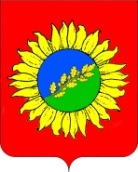 АДМИНИСТРАЦИЯАДМИНИСТРАЦИЯПрикубанского сельского поселенияПрикубанского сельского поселенияНОВОКУБАНСКого  РАЙОНаНОВОКУБАНСКого  РАЙОНаПОСТАНОВЛЕНИЕПОСТАНОВЛЕНИЕот 05.12.2019г№ 125п.Прикубанскийп.Прикубанский